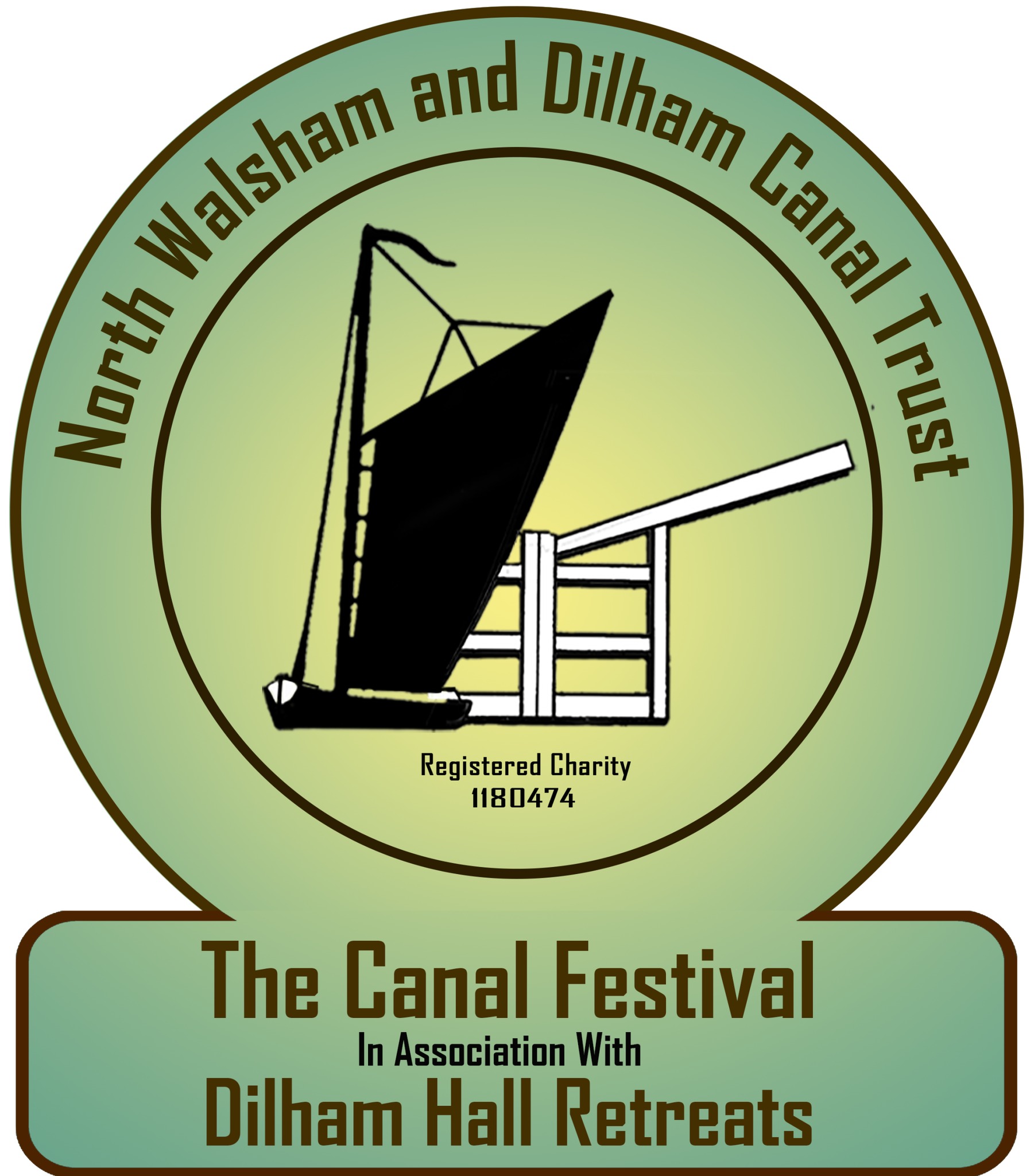 The Canal Festival Entry FormPlease read the Terms and Conditions, then complete and return this form before 1st May 2024.By completing this form, you are agreeing to the Canal Festival Terms & ConditionsHEALTH & SAFETY.  Please confirm that you have and will send copies of the following documents applicable to the festival dates? Please circle or Highlight as appropriateDo you have any special requests or needs?We do not charge stall holders a pitch fee, however this is a charity run event and if you would kindly make a donation to the North Walsham and Dilham Canal Trust then we would greatly appreciate your support.Donations can be made to ‘North Walsham and Dilham Canal Trust’:Sort code: 60-15-54  -  Account No: 72562498  -  YOUR ref: Name/PostcodeName:Company Name:Items/activity/types of products to display or for saleContact Number:Email:Address:ESSENTIAL for ALL STALLHOLDERSPublic Liability Insurance (and product insurance and certificates if applicable)YESNOESSENTIAL for FOOD VENDORSFire, Gas and Electrical Certificates and Food Hygiene. YESNOOther documents/certificates: please describeYESNOExtra space? If so, why and what size?Power? If so, what and why?Other?